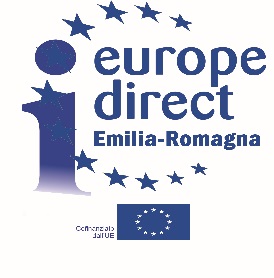 Scuola partecipanteInsegnante che presenta la classeClasseBreve descrizione del lavoro fatto – Abbiamo fatto questa foto perché…Foto 1 – Abbiamo fatto questa foto perché…Foto 2 – Abbiamo fatto questa foto perché…Foto 3 – Abbiamo fatto questa foto perché…Foto 4 – Abbiamo fatto questa foto perché…Foto 5 – Abbiamo fatto questa foto perché…Studenti partecipantiNormeACCETTAZIONE INTEGRALE DEL CONTENUTO DEL BANDODichiaro di conoscere e accettare incondizionatamente con la sottoscrizione della presente tutte le clausole e le disposizioni dell'avviso di selezioneCONSENSODichiaro di autorizzare la conservazione e l’utilizzo dei propri dati personali nel rispetto del Decreto legislativo 30 giugno 2003 n. 196 e delle disposizioni vigenti;Dichiaro di avere ricevuto l’informativa sul trattamento e diffusione anche in Internet dei dati personali ai sensi del Decreto legislativo 30 giugno 2003 n. 196 e delle disposizioni vigenti.Timbro dell’Istituto scolastico	Firma dell’insegnante che presenta la classe al concorso
_____________________________________Scheda di iscrizione al concorso fotograficoEurHopeNome della scuolaNome della scuolaVia/PiazzaVia/PiazzaN.ComuneComuneCAPProv.Tel.e-mail NomeNomeCognomeCognomeMateriaMateriaTel.e-mail ClasseSez. Numero alunniAltri insegnanti coinvoltiAltri insegnanti coinvoltiMateriaAltri insegnanti coinvoltiAltri insegnanti coinvoltiMateriaCognomeNomeEtà123456789101112131415161718192021222324252627282930